Муниципальное автономное общеобразовательное учреждение города Новосибирска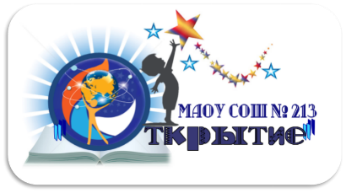 «Средняя общеобразовательная школа № 213 «Открытие»ПЛАН ВОСПИТАТЕЛЬНОЙ РАБОТЫ  НА УРОВНЕ ОСНОВНОГО ОБЩЕГО ОБРАЗОВАНИЯНовосибирск, 2019План воспитательной работы МАОУ СОШ № 213 «Открытие» на 2019 – 2020 учебный годСентябрьСентябрьСентябрьОктябрьНоябрьНоябрьДекабрьДекабрьЯнварьЯнварьЯнварьГражданско - патриотическое  воспитаниеГражданско - патриотическое  воспитание -02.09.-День знаний (1-11 кл)-Торжественная церемония вступления школьников в ряды «Юнармии»-03.09- День солидарности в борьбе с терроризмом. Трагедия в Беслане. Уроки мужества(5-11кл) -02.09.-День знаний (1-11 кл)-Торжественная церемония вступления школьников в ряды «Юнармии»-03.09- День солидарности в борьбе с терроризмом. Трагедия в Беслане. Уроки мужества(5-11кл) -02.09.-День знаний (1-11 кл)-Торжественная церемония вступления школьников в ряды «Юнармии»-03.09- День солидарности в борьбе с терроризмом. Трагедия в Беслане. Уроки мужества(5-11кл)05.10.-Международный день учителя (1-11 кл)- 28.10-01.11-23.10-24.Декада пожилого человека (1-10.09.)-04.10.-День гражданской обороны-10.11.- 100 лет со дня рождения Михаила Тимофеевича Калашникова, российского конструктора стрелкового оружия (1919 год)-Уроки мужества 7-9 кл(каникулы, профильный день)-4.11. - День народного единства - 16.11-Международный день толерантности-17.11.-Всемирный день памяти жертв ДТП26.11- День матери в России-10.11.- 100 лет со дня рождения Михаила Тимофеевича Калашникова, российского конструктора стрелкового оружия (1919 год)-Уроки мужества 7-9 кл(каникулы, профильный день)-4.11. - День народного единства - 16.11-Международный день толерантности-17.11.-Всемирный день памяти жертв ДТП26.11- День матери в России-12.12. День Конституции Российской Федерации - 03.12. День неизвестного солдата-9.12.-День Героев Отечества-Районная Военно-спортивная игра  «Зарница»-Торжественная церемония вручения паспортов Российской Федерации 14-летним гражданам Первомайского района.-03.12.-Международный день инвалидов-Кинолекторий  «28 панфиловцев» (8-11 кл)- Торжественное вступление в ряды «Юнармии»-12.12. День Конституции Российской Федерации - 03.12. День неизвестного солдата-9.12.-День Героев Отечества-Районная Военно-спортивная игра  «Зарница»-Торжественная церемония вручения паспортов Российской Федерации 14-летним гражданам Первомайского района.-03.12.-Международный день инвалидов-Кинолекторий  «28 панфиловцев» (8-11 кл)- Торжественное вступление в ряды «Юнармии»-27.01.- День полного освобождения Ленинграда от фашистской блокады(1944год)-27.01.-Международный день памяти жертв Холокоста- Кинолекторий «Блокада Ленинграда» (9-11 кл)-Кинолекторий «Жила-была девочка» (5-8 кл)-27.01.- День полного освобождения Ленинграда от фашистской блокады(1944год)-27.01.-Международный день памяти жертв Холокоста- Кинолекторий «Блокада Ленинграда» (9-11 кл)-Кинолекторий «Жила-была девочка» (5-8 кл)-27.01.- День полного освобождения Ленинграда от фашистской блокады(1944год)-27.01.-Международный день памяти жертв Холокоста- Кинолекторий «Блокада Ленинграда» (9-11 кл)-Кинолекторий «Жила-была девочка» (5-8 кл)Правовое воспитание и культура безопасностиПравовое воспитание и культура безопасности-02.-08.2019- Неделя безопасности-Единый день безопасности дорожного движения 06.09.2019-23.09-27.09- Неделя безопасности дорожного движения- Всероссийская интернет-олимпиада для обучающихся на знание правил дорожного движения -Проведение инструктажей с обучающимися (1-11кл)-Оформление индивидуальных маршрутных листов безопасного пути «Дом-Школа-Дом» (1-11 кл)-Изготовление памяток для водителей и детей (3-11кл)«Осторожно, дорога!»-Обновление классных уголков по ПДД (1-11кл)- Учебная тренировочная эвакуация обучающихся и сотрудников школы-02.-08.2019- Неделя безопасности-Единый день безопасности дорожного движения 06.09.2019-23.09-27.09- Неделя безопасности дорожного движения- Всероссийская интернет-олимпиада для обучающихся на знание правил дорожного движения -Проведение инструктажей с обучающимися (1-11кл)-Оформление индивидуальных маршрутных листов безопасного пути «Дом-Школа-Дом» (1-11 кл)-Изготовление памяток для водителей и детей (3-11кл)«Осторожно, дорога!»-Обновление классных уголков по ПДД (1-11кл)- Учебная тренировочная эвакуация обучающихся и сотрудников школы-02.-08.2019- Неделя безопасности-Единый день безопасности дорожного движения 06.09.2019-23.09-27.09- Неделя безопасности дорожного движения- Всероссийская интернет-олимпиада для обучающихся на знание правил дорожного движения -Проведение инструктажей с обучающимися (1-11кл)-Оформление индивидуальных маршрутных листов безопасного пути «Дом-Школа-Дом» (1-11 кл)-Изготовление памяток для водителей и детей (3-11кл)«Осторожно, дорога!»-Обновление классных уголков по ПДД (1-11кл)- Учебная тренировочная эвакуация обучающихся и сотрудников школы 28.10-31.10-День интернета. Всероссийский урок безопасности школьников в сети интернет (5-11кл)- Месячник «ЗОЖ» (по отдельному плану)(1-11 кл)- Районный фестиваль «Здоровым духом мы сильны!»-31.10.-Профильный день. Школа ЮИД . («ЦДО «Лад»)-Декадник «Внимание, каникулы»-Обновление классных уголков по ПДД- Учебная тренировочная эвакуация обучающихся и сотрудников школы-15.11. Районный этап. КВН «На Зеленой волне-2019»-19.11.- Участие в вебинаре в рамках проекта Минобразования НО «Интерактивное министерство»; «Вместе с родителями –за безопасность детей на дорогах».-Акция «Засветись, Новосибирская область!»-Декадник «Внимание, каникулы»-Обновление классных уголков по ПДД- Учебная тренировочная эвакуация обучающихся и сотрудников школы-15.11. Районный этап. КВН «На Зеленой волне-2019»-19.11.- Участие в вебинаре в рамках проекта Минобразования НО «Интерактивное министерство»; «Вместе с родителями –за безопасность детей на дорогах».-Акция «Засветись, Новосибирская область!»- Декадник «Внимание, каникулы»-Акция «Я выбираю жизнь!» 1. Сочинение в 7-11 классах «За что я люблю жизнь». 2.Сочинение в 5-6 классах «Что такое «Дружба». - Декадник «Внимание, каникулы»-Акция «Я выбираю жизнь!» 1. Сочинение в 7-11 классах «За что я люблю жизнь». 2.Сочинение в 5-6 классах «Что такое «Дружба». -Проведение инструктажей с обучающимися.-Обновление классных уголков по ПДД- Учебная тренировочная эвакуация обучающихся и сотрудников школы- Участие в районной Школе «ЮИД»-Проведение инструктажей с обучающимися.-Обновление классных уголков по ПДД- Учебная тренировочная эвакуация обучающихся и сотрудников школы- Участие в районной Школе «ЮИД»-Проведение инструктажей с обучающимися.-Обновление классных уголков по ПДД- Учебная тренировочная эвакуация обучающихся и сотрудников школы- Участие в районной Школе «ЮИД»Профессиональное самоопределение и трудовое воспитаниеПрофессиональное самоопределение и трудовое воспитание- Выявление предпочтений обучающихся при выборе  предметных курсов, профиля обучения (9-11кл)- Выявление предпочтений обучающихся при выборе занятий в творческих группах (1-11 кл)-Формирование учебных групп для занятий на ДЖД.- Акция «Чистые берега России»- Выявление предпочтений обучающихся при выборе  предметных курсов, профиля обучения (9-11кл)- Выявление предпочтений обучающихся при выборе занятий в творческих группах (1-11 кл)-Формирование учебных групп для занятий на ДЖД.- Акция «Чистые берега России»- Выявление предпочтений обучающихся при выборе  предметных курсов, профиля обучения (9-11кл)- Выявление предпочтений обучающихся при выборе занятий в творческих группах (1-11 кл)-Формирование учебных групп для занятий на ДЖД.- Акция «Чистые берега России»Районный этап городского конкурса «Ученик года» -1 тур-Организация экскурсий на предприятия и в учреждения во время проведения фестиваля науки НСО (7-11 кл)-Мастер классы специалистов образовательной выставки "Навигатор Поступления-2019" - учебный центр «MAXIMUM» ООО "Юмакс": "Как выбрать профессию и вуз в 11 классе" (8-11 кл)21.11.-Районный этап городского конкурса «Ученик года»- 2 этап-Анкетирование и тестирование старшеклассников(8-11 кл)-Профориентационная работа, 9-11 классыкл.(педагог-психолог)21.11.-Районный этап городского конкурса «Ученик года»- 2 этап-Анкетирование и тестирование старшеклассников(8-11 кл)-Профориентационная работа, 9-11 классыкл.(педагог-психолог)06.12.- Районный этап городского конкурса «Ученик года»- финал- Анкетирование и тестирование старшеклассников(8-11 кл)06.12.- Районный этап городского конкурса «Ученик года»- финал- Анкетирование и тестирование старшеклассников(8-11 кл)Научное Научное - Формирование проектных групп и закрепление тем проектно-исследовательской деятельности;-Организация школьного этапа ВОШ (в соответствии с графиком);-Формирование команд школьных интеллектуальных игр (5-11 классы)- Формирование проектных групп и закрепление тем проектно-исследовательской деятельности;-Организация школьного этапа ВОШ (в соответствии с графиком);-Формирование команд школьных интеллектуальных игр (5-11 классы)- Формирование проектных групп и закрепление тем проектно-исследовательской деятельности;-Организация школьного этапа ВОШ (в соответствии с графиком);-Формирование команд школьных интеллектуальных игр (5-11 классы)-Олимпиады по технопредпринимательству (по отдельному графику);-Участие в междугородних интеллектуальных играх обучающихся инженерных классов-Академические субботы.-Осенняя серия интеллектуальных игр (5-11 классы)-Дни науки в НСО (посещение мероприятий по отдельному графику)-Районная олимпиада по ИТ.-Открытая олимпиада по искусству (ИЗО, музыка 7-8 класс).-Районная олимпиада по ИТ.-Открытая олимпиада по искусству (ИЗО, музыка 7-8 класс).-Участие в чемпионате Cuboro.-Участие в городских соревнованиях по робототехнике-Школьная ярмарка технопредпринимательских компаний-Школьный этап конференции 9-11 кл. «НОУ Сибирь»;-Академические субботы;-Формирование проектных групп и утверждение тем проектов учащихся 5-8 классов.-Участие в чемпионате Cuboro.-Участие в городских соревнованиях по робототехнике-Школьная ярмарка технопредпринимательских компаний-Школьный этап конференции 9-11 кл. «НОУ Сибирь»;-Академические субботы;-Формирование проектных групп и утверждение тем проектов учащихся 5-8 классов.Участие обучающихся инженерных классов в школьных, городских, региональных профильных сменах.-Профильная смена «Наука, искусство, спорт» -Зимняя серия интеллектуальных игр (5-11 классы).Участие обучающихся инженерных классов в школьных, городских, региональных профильных сменах.-Профильная смена «Наука, искусство, спорт» -Зимняя серия интеллектуальных игр (5-11 классы).Участие обучающихся инженерных классов в школьных, городских, региональных профильных сменах.-Профильная смена «Наука, искусство, спорт» -Зимняя серия интеллектуальных игр (5-11 классы).Спортивное и культура здоровья Спортивное и культура здоровья -День Здоровья (5-11кл)-Легкоатлетический кросс «Золотая осень» (5-11кл)- Мини-футбол (5-11 кл)-18.09.Районный туристический слет для активов старшеклассников «Экологический театр» (5-11кл)-День Здоровья (5-11кл)-Легкоатлетический кросс «Золотая осень» (5-11кл)- Мини-футбол (5-11 кл)-18.09.Районный туристический слет для активов старшеклассников «Экологический театр» (5-11кл)-День Здоровья (5-11кл)-Легкоатлетический кросс «Золотая осень» (5-11кл)- Мини-футбол (5-11 кл)-18.09.Районный туристический слет для активов старшеклассников «Экологический театр» (5-11кл)-Президентские спортивные игры- Соревнования по легкой атлетике-Мини-футбол-21.11.-Международный день отказа от курения!»- Конкурс «Правильное питание» (1-11 кл)-Президентские спортивные игры-Фестиваль ГТО (1-11 кл)-Соревнования «Локобаскет»-21.11.-Международный день отказа от курения!»- Конкурс «Правильное питание» (1-11 кл)-Президентские спортивные игры-Фестиваль ГТО (1-11 кл)-Соревнования «Локобаскет»- 01.12.- Всемирный день борьбы со СПИДом (9-11 кл)- Соревнования по волейболу (9-11 кл)-Соревнования по баскетболу - Соревнования пионерболу (5-7 кл)- 01.12.- Всемирный день борьбы со СПИДом (9-11 кл)- Соревнования по волейболу (9-11 кл)-Соревнования по баскетболу - Соревнования пионерболу (5-7 кл)-20.01-31.01-Районный этап городского конкурса «Мы за правильное питание»- Соревнования по лыжным гонкам (5-11 кл)- ВФСК ГТО- Соревнования по настольному теннису-Соревнования по стритболу-Соревнования по волейболу-20.01-31.01-Районный этап городского конкурса «Мы за правильное питание»- Соревнования по лыжным гонкам (5-11 кл)- ВФСК ГТО- Соревнования по настольному теннису-Соревнования по стритболу-Соревнования по волейболу-20.01-31.01-Районный этап городского конкурса «Мы за правильное питание»- Соревнования по лыжным гонкам (5-11 кл)- ВФСК ГТО- Соревнования по настольному теннису-Соревнования по стритболу-Соревнования по волейболуКультуротворческое и эстетическое Культуротворческое и эстетическое Выпуск электронной газеты «И это все о нас!»Выпуск электронной газеты «И это все о нас!»Выпуск электронной газеты «И это все о нас!»04.10.- Концерт, посвященный «Дню учителя»09.10.-Театр «Лукоморье»-Проект «Танцы»-02.12-10.12.- конкурс  новогодних игрушек, посвященных году театра в России.-Конкурс кабинетов к новому году- Новогодние утренники-Проект «Танцы»-02.12-10.12.- конкурс  новогодних игрушек, посвященных году театра в России.-Конкурс кабинетов к новому году- Новогодние утренникиЭкологическое Экологическое Акция «Чистые берега»Акция «Чистые берега»Акция «Чистые берега»24.10- Российский день без бумаги11.11.- Международный день энергосбережения30.11.- Всемирный день домашних животных11.11.- Международный день энергосбережения30.11.- Всемирный день домашних животных10.12.- Международный день прав животных10.12.- Международный день прав животных10.12.- Международный день прав животныхПсихолого-педагогическое сопровождениеПсихолого-педагогическое сопровождение- Социально–психологическое тестирование обучающихся на предмет потребления наркотических средств и психотропных веществ, а также скринингового исследования несовершеннолетних на выявление несовершеннолетних с суицидальным поведением (13-18 лет)- Составление социального паспорта класса-Заседание Совета профилактики школы- Социально–психологическое тестирование обучающихся на предмет потребления наркотических средств и психотропных веществ, а также скринингового исследования несовершеннолетних на выявление несовершеннолетних с суицидальным поведением (13-18 лет)- Составление социального паспорта класса-Заседание Совета профилактики школы- Социально–психологическое тестирование обучающихся на предмет потребления наркотических средств и психотропных веществ, а также скринингового исследования несовершеннолетних на выявление несовершеннолетних с суицидальным поведением (13-18 лет)- Составление социального паспорта класса-Заседание Совета профилактики школы- Социально–психологическое тестирование обучающихся на предмет потребления наркотических средств и психотропных веществ, а также скринингового исследования несовершеннолетних на выявление несовершеннолетних с суицидальным поведением (13-18 лет)- Проведение диагностического минимума среди пятых классов по отслеживанию адаптационного периода и выявление «группы риска» по аспектам мотивации, тревожности обучающихся).-Заседание Совета профилактики школы- Занятия для подростков «Стресс-менеджмент» семинар-практикум по формированию навыков совладения со стрессом (7Б класс).- Тренинг «Путь к согласию»- Психологическое обследование школьников. «Первичное выявление учащихся «группы риска»-Психологическое обследование. «Индивидуальная диагностика детей «группы риска»-Диагностика. Выявление типа учебной мотивации обучающихся 7 классов.-Заседание Совета профилактики школы-Семинар для педагогов «Буллинг в школ. Как распознать возникшую опасность»-Семинар для педагогов «Профилактика суицидального поведения у несовершеннолетних»- Тренинг «Путь к согласию»- Психологическое обследование школьников. «Первичное выявление учащихся «группы риска»-Психологическое обследование. «Индивидуальная диагностика детей «группы риска»-Диагностика. Выявление типа учебной мотивации обучающихся 7 классов.-Заседание Совета профилактики школы-Семинар для педагогов «Буллинг в школ. Как распознать возникшую опасность»-Семинар для педагогов «Профилактика суицидального поведения у несовершеннолетних»- Тренинг «Путь к согласию»-Серия тренингов для обучающихся 9, 11 классов «Как психологически подготовиться к экзаменам»-Заседание Совета профилактики школы.- Проведение совещаний по результатам тестирования, рассмотрение предложений, рекомендаций-Серия тренингов для обучающихся 9, 11 классов «Как психологически подготовиться к экзаменам»-Заседание Совета профилактики школы.- Проведение совещаний по результатам тестирования, рассмотрение предложений, рекомендаций-Диагностика мотивационной сферы, определение типа нервной системы третьих классов -Заседание Совета профилактики школы- Семинар для педагогов «Безопасность детей в школе»-Диагностика мотивационной сферы, определение типа нервной системы третьих классов -Заседание Совета профилактики школы- Семинар для педагогов «Безопасность детей в школе»-Диагностика мотивационной сферы, определение типа нервной системы третьих классов -Заседание Совета профилактики школы- Семинар для педагогов «Безопасность детей в школе»Работа с родителямиРабота с родителями1).Образовательная программа 9-х классов. Подготовка к ГИА в 2018-2019 уч. году.2)Посещение общешкольных и классных родительских собраний с разъяснительной целью по работе ЦДО и целью рекламы услуг ЦДО (Дмитриева Ю.М., заведующая Центром дополнительного образования)3) Правильное питание школьников (организация горячего питания в школе)4) Профилактика травматизма в школе, соблюдение ПДД, фликеры) 1).Образовательная программа 9-х классов. Подготовка к ГИА в 2018-2019 уч. году.2)Посещение общешкольных и классных родительских собраний с разъяснительной целью по работе ЦДО и целью рекламы услуг ЦДО (Дмитриева Ю.М., заведующая Центром дополнительного образования)3) Правильное питание школьников (организация горячего питания в школе)4) Профилактика травматизма в школе, соблюдение ПДД, фликеры) 1).Образовательная программа 9-х классов. Подготовка к ГИА в 2018-2019 уч. году.2)Посещение общешкольных и классных родительских собраний с разъяснительной целью по работе ЦДО и целью рекламы услуг ЦДО (Дмитриева Ю.М., заведующая Центром дополнительного образования)3) Правильное питание школьников (организация горячего питания в школе)4) Профилактика травматизма в школе, соблюдение ПДД, фликеры) 1)Внутриклассные собрания по итогам 1 четверти2).Внутриклассные собрания по итогам 1 четверти (выход зам. директора: итоги пробных ОГЭ по выбору).3) Общешкольное собрание «Порядок проведения ГИА в 2020 году»4).Участие педагога-сихолога в проведении тематического родительского собрания на параллели  5 классов «Роль родителей в организации процесса адаптации»,5) плановых родительских собраний «Причины подросткового суицида. Роль взрослых в оказании помощи несовершеннолетним в кризисных ситуациях»  5-11 классы- Родительский клуб «Мой ребенок» Тема:«Умение учиться». 1)Внутриклассные собрания по итогам 1 четверти2).Внутриклассные собрания по итогам 1 четверти (выход зам. директора: итоги пробных ОГЭ по выбору).3) Общешкольное собрание «Порядок проведения ГИА в 2020 году»4).Участие педагога-сихолога в проведении тематического родительского собрания на параллели  5 классов «Роль родителей в организации процесса адаптации»,5) плановых родительских собраний «Причины подросткового суицида. Роль взрослых в оказании помощи несовершеннолетним в кризисных ситуациях»  5-11 классы- Родительский клуб «Мой ребенок» Тема:«Умение учиться». -Родительский клуб «Мой ребенок» Тема: «Поощрение и наказание»-Родительский клуб «Мой ребенок» Тема: «Поощрение и наказание»1)Внутриклассные собрания по итогам 2 четверти2). Внутриклассные собрания по итогам 1 полугодия в 9 классах (выход зам. директора в проблемные классы).Родительский клуб «Мой ребенок».Тема: «Конфликт. Пути выхода»1)Внутриклассные собрания по итогам 2 четверти2). Внутриклассные собрания по итогам 1 полугодия в 9 классах (выход зам. директора в проблемные классы).Родительский клуб «Мой ребенок».Тема: «Конфликт. Пути выхода»1)Внутриклассные собрания по итогам 2 четверти2). Внутриклассные собрания по итогам 1 полугодия в 9 классах (выход зам. директора в проблемные классы).Родительский клуб «Мой ребенок».Тема: «Конфликт. Пути выхода»ФевральМартМартМартАпрельАпрельМайМайИюнь, июль, августГражданско-патриотическое  воспитаниеГражданско-патриотическое  воспитание-08.02.-День Российской науки-27.02.- конкурс –выставка детского творчества «Мир прекрасного», посвященный 75-летию ВОВ (отборочный тур)-15.02.-День памяти о россиянах, исполнявших служебный долг за пределами Отечества-23.02.-День защитника Отечества20.02.- спортивный праздник «Виват Российской армии и Флоту!»- Кинолекторий «Сталинград»(8-11 кл)-08.03 Международный женский день-Уроки мужества (5-9 кл). Каникулы. (антитеррористическая и экстремистская деятельность)-18.03.- День воссоединения Крыма и России1.03. Всемирный день гражданской обороны-Права и обязанности маленького человечка- Освобождение стран Европы от фашистских захватчиков Кинолекторий «Летят журавли»-08.03 Международный женский день-Уроки мужества (5-9 кл). Каникулы. (антитеррористическая и экстремистская деятельность)-18.03.- День воссоединения Крыма и России1.03. Всемирный день гражданской обороны-Права и обязанности маленького человечка- Освобождение стран Европы от фашистских захватчиков Кинолекторий «Летят журавли»-08.03 Международный женский день-Уроки мужества (5-9 кл). Каникулы. (антитеррористическая и экстремистская деятельность)-18.03.- День воссоединения Крыма и России1.03. Всемирный день гражданской обороны-Права и обязанности маленького человечка- Освобождение стран Европы от фашистских захватчиков Кинолекторий «Летят журавли»-12.04.-День космонавтики. Гагаринский урок «Космос-это мы»-Участие в проекте «Любить Родину», 41-ая общевойсковая армия в сотрудничестве с Новосибирским региональным общественным фондом «Карелин-Фонд»-Фестиваль Военной песни (1-11кл) -Экскурсии в картинную галерею школьниками Первомайского района25.04.2020-Семейная экскурсия в картинную галерею. Просмотр фильма о ВОВ «Сын полка»-- Смотр песни и строя (5-7 кл.)-30.04.-День пожарной охраны.-12.04.-День космонавтики. Гагаринский урок «Космос-это мы»-Участие в проекте «Любить Родину», 41-ая общевойсковая армия в сотрудничестве с Новосибирским региональным общественным фондом «Карелин-Фонд»-Фестиваль Военной песни (1-11кл) -Экскурсии в картинную галерею школьниками Первомайского района25.04.2020-Семейная экскурсия в картинную галерею. Просмотр фильма о ВОВ «Сын полка»-- Смотр песни и строя (5-7 кл.)-30.04.-День пожарной охраны.- 01.05.- День Весны и Труда- 09.05.– День Победы советского народа в ВОВ 1941-1945 г.г. План мероприятий к празднованию 75-й годовщины Победы в Великой Отечественной войне 1941–1945 гг. будет предоставлен дополнительно. - Концерт, посвященный к празднованию 75-й годовщины Победы в Великой Отечественной войне -Участие в районных мероприятиях: - Вахта Памяти на Монументе славы воинам Первомайцам08.05-Акция «Свеча памяти» -09.05-Торжественный парад -Бессмертный полк20.05.- Конкурс «Нам жить, и помнить, и беречь!» в рамках акции «Эстафеты патриотизма поколений» Первомайского района-15.05.-Вывод советских войск из Афганистана- 01.05.- День Весны и Труда- 09.05.– День Победы советского народа в ВОВ 1941-1945 г.г. План мероприятий к празднованию 75-й годовщины Победы в Великой Отечественной войне 1941–1945 гг. будет предоставлен дополнительно. - Концерт, посвященный к празднованию 75-й годовщины Победы в Великой Отечественной войне -Участие в районных мероприятиях: - Вахта Памяти на Монументе славы воинам Первомайцам08.05-Акция «Свеча памяти» -09.05-Торжественный парад -Бессмертный полк20.05.- Конкурс «Нам жить, и помнить, и беречь!» в рамках акции «Эстафеты патриотизма поколений» Первомайского района-15.05.-Вывод советских войск из Афганистана-01.06.-Международный день защиты детей-12.06.-День России-22.06.-День памяти и скорби –день начала Великой Отечественной войны-22.06- Митинг, посвященный «Дню памяти и скорби» Правовое воспитание и культура безопасностиПравовое воспитание и культура безопасности- 28.02.- Конкурс школьных и классных уголков безопасности дорожного движения -Районный этап областного конкурса –фестиваля «Зеленая волна». Агитбригада.26.02-Районная КВЕСТ-ИГРА «Один дома»5-7 классы- Акция «Дерево дружбы»-06.03.-День рождения ЮИД-17.03-Районный этап  областного конкурса ЮИД «Безопасное колесо -2020»(Iэтап), ПДД, ОБЖ, агитбригада-тестирование школьников на знание Правил дорожного движения. -Декадник «Внимание, каникулы!»-Межведомственная операция «Семья»(по отдельному плану)-06.03.-День рождения ЮИД-17.03-Районный этап  областного конкурса ЮИД «Безопасное колесо -2020»(Iэтап), ПДД, ОБЖ, агитбригада-тестирование школьников на знание Правил дорожного движения. -Декадник «Внимание, каникулы!»-Межведомственная операция «Семья»(по отдельному плану)-06.03.-День рождения ЮИД-17.03-Районный этап  областного конкурса ЮИД «Безопасное колесо -2020»(Iэтап), ПДД, ОБЖ, агитбригада-тестирование школьников на знание Правил дорожного движения. -Декадник «Внимание, каникулы!»-Межведомственная операция «Семья»(по отдельному плану)-Обновление классных уголков по ПДД- Учебная тренировочная эвакуация обучающихся и сотрудников школы -Посещение детского автогородка (1-е классы)-Учебная тренировочная эвакуация обучающихся и сотрудников школы- Районный этап  областного конкурса ЮИД «Безопасное колесо -2020»(IIэтап),на Автодроме-Создание индивидуальных коллажей «Мои ценности».-Обновление классных уголков по ПДД- Учебная тренировочная эвакуация обучающихся и сотрудников школы -Посещение детского автогородка (1-е классы)-Учебная тренировочная эвакуация обучающихся и сотрудников школы- Районный этап  областного конкурса ЮИД «Безопасное колесо -2020»(IIэтап),на Автодроме-Создание индивидуальных коллажей «Мои ценности».-Декадник «Внимание, каникулы»-Декадник «Внимание, каникулы»Профессиональное самоопределение и трудовое воспитаниеПрофессиональное самоопределение и трудовое воспитание- Участие в работе ярмарки вакансий ЦЗН с целью знакомства с учреждениями среднего профессионального и высшего образования и рынком труда (8-11 кл)- Посещение образовательной выставки  «Учебная Сибирь-2020», конкурсных площадок хакатонов по профилям Олимпиады НТИ, ярмарки технопредпринимательских компаний(9-11кл.,5И,6И,7И,8И,9И кл.)- Участие в работе ярмарки вакансий ЦЗН с целью знакомства с учреждениями среднего профессионального и высшего образования и рынком труда (8-11 кл)- Посещение образовательной выставки  «Учебная Сибирь-2020», конкурсных площадок хакатонов по профилям Олимпиады НТИ, ярмарки технопредпринимательских компаний(9-11кл.,5И,6И,7И,8И,9И кл.)- Участие в работе ярмарки вакансий ЦЗН с целью знакомства с учреждениями среднего профессионального и высшего образования и рынком труда (8-11 кл)- Посещение образовательной выставки  «Учебная Сибирь-2020», конкурсных площадок хакатонов по профилям Олимпиады НТИ, ярмарки технопредпринимательских компаний(9-11кл.,5И,6И,7И,8И,9И кл.)-Акция «День без турникетов»(7-11 кл)- Участие в работе ярмарки вакансий ЦЗН с целью знакомства с учреждениями среднего профессионального и высшего образования и рынком труда (8-11 кл)- Мастер классы специалистов образовательной выставки "Навигатор Поступления-2018" - учебный центр «MAXIMUM» ООО "Юмакс": «В 10 класс или в колледж?»(8-9 кл)-Акция «День без турникетов»(7-11 кл)- Участие в работе ярмарки вакансий ЦЗН с целью знакомства с учреждениями среднего профессионального и высшего образования и рынком труда (8-11 кл)- Мастер классы специалистов образовательной выставки "Навигатор Поступления-2018" - учебный центр «MAXIMUM» ООО "Юмакс": «В 10 класс или в колледж?»(8-9 кл)Создание ремонтных и трудовых бригад для работы на опытных участках школы.Создание ремонтных и трудовых бригад для работы на опытных участках школы.Ремонтные и трудовые бригады школьников.Научное движениеНаучное движение-Школьные инженерные соревнования-Академические часы - Дни Российской науки;-Региональный этап Всероссийской олимпиады школьников;  -Региональные инженерные конкурсы (Технологический форум НГУ,  олимпиада НТИ)-Профильная смена «Наука, искусство, спорт» -Региональные инженерные конкурсы (Технологический форум НГУ,  олимпиада НТИ)-Профильная смена «Наука, искусство, спорт» -Региональные инженерные конкурсы (Технологический форум НГУ,  олимпиада НТИ)-Профильная смена «Наука, искусство, спорт»-Всероссийский конкурс «АГРОНТИ»-Экскурсии в рамках акции «Дни без турникетов»/Академические часы-Весенняя серия интеллектуальных игр 5-11 классов.-Всероссийский конкурс «АГРОНТИ»-Экскурсии в рамках акции «Дни без турникетов»/Академические часы-Весенняя серия интеллектуальных игр 5-11 классов.-Академические часы;-Форум лучших «Открытие-2019»-Академические часы;-Форум лучших «Открытие-2019» -Организация участия обучающихся инженерных классов в летних профильных сменах..-Академические часы -Дни Российской науки; Спортивное и культура здоровьяСпортивное и культура здоровья- Соревнования по лыжным гонкам (5-11 кл)- ВФСК ГТО- Соревнования по настольному теннису-Соревнования по стритболу-Соревнования по волейболу1.03.-Международный день борьбы с наркоманией и наркобизнесом-Президентские состязания. 1.03.-Международный день борьбы с наркоманией и наркобизнесом-Президентские состязания. 1.03.-Международный день борьбы с наркоманией и наркобизнесом-Президентские состязания. -Соревнования по пионерболу (5-11кл)-Соревнования по волейболу-Районная легкоатлетическая эстафета им. Д.И.Сигова- Летний фестиваль ГТО-Соревнования по пионерболу (5-11кл)-Соревнования по волейболу-Районная легкоатлетическая эстафета им. Д.И.Сигова- Летний фестиваль ГТО-Летний фестиваль ГТО-Турнир по мини-футболу-Летний фестиваль ГТО-Летний фестиваль ГТО-Турнир по мини-футболу-Летний фестиваль ГТОКультуротворческое и эстетическое воспитаниеКультуротворческое и эстетическое воспитание-21.02.- Международный день родного языка-Конкурс детского, юношеского и молодежного творчества «Времен связующая нить»-23.03-29.03.- Всероссийская неделя музыки для детей и юношества-Конкурс детского, юношеского и молодежного творчества «Времен связующая нить»-23.03-29.03.- Всероссийская неделя музыки для детей и юношества-Конкурс детского, юношеского и молодежного творчества «Времен связующая нить»-23.03-29.03.- Всероссийская неделя музыки для детей и юношества- Конкурс –выставка детского творчества «Мир прекрасного», посвященный 75-летию ВОВ (выставка)- Конкурс –выставка детского творчества «Мир прекрасного», посвященный 75-летию ВОВ (выставка)-24.05.-День славянской письменности и культуры-Прощание с начальной школой (4 кл)-24.05.-День славянской письменности и культуры-Прощание с начальной школой (4 кл)-06.06.-День русского языка-Пушкинский день РоссииЭкологическоеЭкологическое21.03- Международный день лесов21.03- Международный день лесов21.03- Международный день лесов01.04. – Международный день птиц22.04. –Международный день Матери-Земли01.04. – Международный день птиц22.04. –Международный день Матери-Земли12.04-День экологического образования12.04-День экологического образованияПсихолого-педагогическое сопровождение Психолого-педагогическое сопровождение -Выявление типа учебной мотивации обучающихся 8 классов. Методика выявления уровня школьной тревожности у подростков (по Кондашу)-Первичное обследование обучающихся 8 классов по аспекту профориентации.-Заседание Совета профилактики школы- Проведение совещаний по результатам тестирования, рассмотрение предложений, рекомендаций.- Родительский клуб «Мой ребенок» (темы лекториев по социальному опросу родителей на сайте школы)- Обновление социального паспорта классов, школы-Заседание Совета профилактики школы-Родительский клуб «Мой ребенок» (темы лекториев по социальному опросу родителей на сайте школы)- Обновление социального паспорта классов, школы-Заседание Совета профилактики школы-Родительский клуб «Мой ребенок» (темы лекториев по социальному опросу родителей на сайте школы)- Обновление социального паспорта классов, школы-Заседание Совета профилактики школы-Родительский клуб «Мой ребенок» (темы лекториев по социальному опросу родителей на сайте школы)-Заседание Совета профилактики школы-Семинар по формированию навыков саморегуляции (9А, 9И классы)-Проведение общешкольных родительских  собраний «Как помочь ребенку справиться с эмоциями» 1-11 классы-Семинар для педагогов «Совместная деятельность родителей и детей».- Родительский клуб «Мой ребенок» (темы лекториев по социальному опросу родителей на сайте школы)-Заседание Совета профилактики школы-Семинар по формированию навыков саморегуляции (9А, 9И классы)-Проведение общешкольных родительских  собраний «Как помочь ребенку справиться с эмоциями» 1-11 классы-Семинар для педагогов «Совместная деятельность родителей и детей».- Родительский клуб «Мой ребенок» (темы лекториев по социальному опросу родителей на сайте школы)-Заседание Совета профилактики школы.- Родительский клуб «Мой ребенок» (темы лекториев по социальному опросу родителей на сайте школы)-Заседание Совета профилактики школы.- Родительский клуб «Мой ребенок» (темы лекториев по социальному опросу родителей на сайте школы)-Заседание Совета профилактики школыРабота с родителямиРабота с родителями1)Общешкольное собрание родителей и учащихся 9-х классов «Знакомство с Положением об итоговой аттестации. Заявления на ГИА. Ознакомление с порядком приема в 10 классы»3)Посещение общешкольных и классных родительских собраний с разъяснительной целью по работе ЦДО и целью рекламы услуг ЦДО. (Дмитриева Ю.М., заведующая Центром дополнительного образования)1)Внутриклассные собрания по итогам 3 четверти1)Внутриклассные собрания по итогам 3 четверти1)Внутриклассные собрания по итогам 3 четверти1)Внутриклассные собрания по итогам 3 четверти (выход зам. директора: итоги пробных ОГЭ)1)Внутриклассные собрания по итогам 3 четверти (выход зам. директора: итоги пробных ОГЭ)1)Внутриклассные родительские собрания по итогам 2019-2020 учебного года1)Внутриклассные родительские собрания по итогам 2019-2020 учебного года